ДОШКОЛЬНЫЕ ГРУППЫМУНИЦИПАЛЬНОГО ОБЩЕОБРАЗОВАТЕЛЬНОГО УЧРЕЖДЕНИЯСПАССКОЙ СРЕДНЕЙ  ШКОЛЫЯРОСЛАВСКОГО МУНИЦИПАЛЬНОГО РАЙОНАПроект по экологическому воспитанию в старшей группе «Перелетные птицы»Выполнили:Скакодубова Е.Г.Мышенкова Н.Н.с. Спас – Виталий 2017Паспорт проекта.Тип проекта: По содержанию – познавательный, информационный, творческий, игровой.По числу участников - групповой.По характеру контактов – в рамках дошкольных групп.Сроки исполнения:Краткосрочный (одна неделя)Участники проекта:Воспитатели  группы:Скакодубова Е.Г.Мышенкова Н.Н.Дети старшей группы РодителиАктуальность проекта:Началу проекта послужила необходимость дать детям представления о перелетных птицах, об их повадках.Задача взрослых - воспитывать интерес у детей к нашим соседям по планете- птицам, желание узнавать новые факты их жизни, заботиться о них.В совместной работе с родителями мы должны создать условия для общения ребенка с миром природы и для посильной помощи нашим пернатым друзьям.Цель проекта:Обобщить знания детей о перелетных птицах, их образе жизни и отличительных особенностях, закрепить знания о природе, воспитывать любознательность.Задачи проекта:1.Способствовать развитию системного мышления познавательной активности.2.Уточнить и систематизировать знания детей о перелетных птицах, подвести к усвоению понятия «перелетные птицы».3.Воспитывать бережное отношение к пернатым, приучать выражать свою заботу о них в полезной деятельности.Предполагаемые итоги реализации проекта:интерес детейрасширение кругозорапроявление творчества и двигательной деятельностииспользование полученных знаний в жизни перелетных птицПродукты проекта:Развлечение для детей «Сороки»Взаимодействие с семьей:Консультации для родителей по изготовлению шапочек на развлечение для детей «Перелетные птицы»Этапы проекта:1 этап: подготовительный.1.Подобрать методическую, научно-популярную и художественную литературы, наглядные пособия, иллюстрационный материал по данной проблеме.2.Изготовление дидактических игр.3.Подобрать материалы, игрушки, атрибуты для игровой, театрализованной, самостоятельной деятельности.4. Составить план мероприятий на неделю, подобрать материал для продуктивной деятельности.2 этап: реализация проекта.Проведение бесед с детьми (см. приложение №1).Исследовательская деятельность (рассматривание птиц на прогулке)Проведение подвижных, дидактических, сюжетно-развивающих игр (см. приложения №2).Чтение художественной литературы; заучивание стихов, пословиц и поговорок; загадывание загадок по теме (см. приложение №3).Рассматривание картинТворческо-продуктивная деятельность (рисование – см. приложение №4, аппликация/лепка – см. приложение №5).Наблюдение за птицами на участке детского сада (см. приложения №6).Сценарий развлечения с детьми (см. приложение №7)3 этап: заключительныйОбработка результатов по реализации проектаВыставка детских работ «Птицы в парке» (из пластилина).Создание необходимых условий в группе по формированию у дошкольников целостного представления о жизни перелетных птиц.Заинтересованность детей совместно с родителями в заботе о птицах, желание помогать им.Развитие у детей любознательности, творческих способностей, познавательной активности, коммуникативных навыков.Активное участие родителей в реализации проекта.Приложение 1.Рассказать детям о перелетных птицах.Жаворонок, утки, грач, журавли, кукушка, ласточки, лебедь, скворец, соловей, цапля.  Перелетные птицы — птицы, улетающие зимой в теплые края.Перелётные птицы совершают регулярные сезонные перемещения между местами гнездовий и местами зимовок. Переселения могут совершаться как на близкие, так и на дальние расстояния.Жаворонок— маленькие птички, живущие на земле. По земле они не прыгают, а бегают. На земле они также и гнездятся, откладывая в гнездо пятнистые яйца. Едят жаворонки семена растений и насекомых.Утка — птица среднего размера с относительно короткой шеей. Окраска оперения бывает разная. В период размножения самцы отличаются от самок яркой окраской. Большинство уток линяют два раза в год.Грач — перья у грача чёрные, с фиолетовым отливом. У взрослых птиц основание клюва лысое. Грачи питаются червями и личинками насекомых, которых они находят, копаясь в земле своим крепким клювом. Любят большими стаями следовать за тракторами, пашущими землю.Журавли— крупные, длинноногие и длинношеие птицы. Журавлиные семейные пары сохраняются в течение всей жизни.Кукушка— размер у разных видов кукушек разный, но у всех у них тонкое туловище, длинный хвост и сильные лапки. Кукушка является гнездовым паразитом. Она откладывает свои яйца в гнёзда других птиц. Птенцы кукушки вылупляются раньше и растут быстрее, потом вытесняют яйца или прогоняют птенцов особи, высидевшей птенца кукушки. И хозяину гнезда приходится выкармливать только птенца кукушки.Ласточка - мелкая птица. Питается летающими насекомыми, которых ловит в воздухе. Семейные пары сохраняются в течение всей жизни.Лебедь - оперение лебедей по своей окраске бывает либо чисто белое, либо серого или чёрного цвета. От гусей лебедей отличает более длинная шея, позволяющая в более глубоких водах обыскивать дно в поисках пищи, а также их величина, по которой они являются самыми крупными водными птицами.Скворец -певчая птица. У скворца чёрное оперение с металлическим блеском иногда с фиолетовым, зеленоватым или синеватым оттенком. В зимнее время на теле появляются многочисленные белые крапинки. Обладает широким диапазоном звуков, которые могут включать в себя свисты, скрипы, мяуканье, различные шумы и дребезжания. Способен подражать пению других птиц.Соловей— неприметная серая певчая птица. Зимует в Африке. Обитает в кустарниковых зарослях, в долинах рек. Гнёзда строит на земле или очень низко, в кустах. Яйца зеленоватые или голубоватые в крапинку.Цапли —   живущие на мелководье птицы. Обитают в заболоченных либо медленно текущих водоёмах. Они неподвижно стоят в воде и всматриваются в воду, выискивая добычу.Приложение №2.Русские народные игры:Филин и пташкиПеред началом игры дети выбирают для себя названия тех птиц, голосу которых они смогут подражать. Например, голубь, ворона, галка, воробей, синица, гусь, утка, журавль и др.Играющие выбирают филина. Он уходит в свое гнездо, а играющие тихо, чтобы не услышал филин, придумывают, какими птицами они будут в игре. Птицы летают, кричат, останавливаются и приседают. Каждый игрок подражает крику и движениям той птицы, которую он выбрал.На сигнал «Филин!» все птицы стараются быстрее занять место в своем доме. Если филин успеет кого-то поймать, то он должен угадать, что это за птица. Только верно названная птица становится филином.Правила игры. Дома птиц и дом филина нужно располагать на возвышении. Птицы улетают в гнездо по сигналу или как только филин поймает одну из них.Пчелки и ласточкаИграющие — пчелы — летают по поляне и напевают:Пчелки летают, Медок собирают! Зум, зум, зум! Зум, зум, зум!Ласточка сидит в своем гнезде и слушает их песенку. По окончании песни ласточка говорит: «Ласточка встанет, пчелку поймает». С последним словом она вылетает из гнезда и ловит пчел. Пойманный играющий становится ласточкой, игра повторяется.Правила игры. Пчелам следует летать по всей площадке. Гнездо ласточки должно быть на возвышении.КоршунИграющие выбирают коршуна и наседку, остальные - цыплята. Коршун роет ямку, а наседка с цыплятами ходит вокруг него и нараспев говорит слова: Вокруг коршуна хожу, По три денежки ношу, По копеечке, По совелочке.Коршун продолжает рыть землю, он ходит вокруг ямки, встает, машет крыльями, приседает. Наседка с цыплятами останавливается, спрашивает коршуна:-Коршун, коршун, что ты делаешь? -Ямку рою.-На что тебе ямка?-Копеечку ищу.-На что тебе копеечка?-Иголочку куплю.-Зачем тебе иголочка?-Мешочек сшить.-Зачем мешочек?-Камешки класть.-Зачем тебе камешки?-В твоих деток кидать.-За что?-Ко мне в огород лазят!-Ты бы делал забор выше,Коли не умеешь, так лови их.Коршун старается поймать цыплят, наседка защищает их, гонит коршуна: «Ши, ши, злодей!»Пойманный цыпленок выходит из игры, а коршун продолжает ловить следующего. Игра кончается, когда поймано несколько цыплят.Правила игры. Цыплятам следует крепко держать друг друга за пояс. Тот, кто не удержался в цепи, должен постараться быстро встать на свое место. Курица, защищая цыплят от коршуна, не имеет права отталкивать его руками.ГусиНа площадке чертят небольшой круг, в середине его сидит волк. Играющие, взявшись за руки, встают в большой круг. Между кругом, где сидит волк, и хороводом встают в небольшой круг гусята. Играющие в хороводе идут по кругу и спрашивают гусят, которые также ходят по кругу и отвечают на вопросы:- Гуси, вы гуси!- Га-га-га, га-га-га!- Вы, серые гуси!- Га-га-га, га-га-га!- Где, гуси, бывали?- Га-га-га, га-га-га!- Кого, гуси, видали?- Га-га-га, га-га-га!С окончанием последних слов волк выбегает из круга и старается поймать гусенка. Гуси разбегаются и прячутся за стоящих в хороводе. Пойманного гусенка волк ведет в середину круга - в логово. Гуси встают в круг и отвечают: - Мы видели волка,Унес волк гусенка,Самого лучшего.Самого большогоДалее следует перекличка хоровода и гусей:  - А, гуси, вы гуси!- Га-га-га, га-га-га!- Щиплите-ка волка,Выручайте гусенка!Гуси машут крыльями, с криком «га-га-га» бегают по кругу, донимают волка. Пойманные гусята в это время стараются улететь из круга, а волк их не пускает. Игра заканчивается, когда все пойманные гуси уходят от волка. Игра повторяется, но играющие в хороводе становятся гусями, а гуси встают в хоровод. Волка выбирают. Правила игры. Хоровод гусей и гусята идут по кругу в разные стороны. Текст должны проговаривать все дружно. Пойманный гусенок может выйти из круга только тогда, когда кто-то из играющих коснулся рукой волка. «Утка-Гусь».Количество игроков: любоеДополнительно: мячДети стоят в кругу, руки держат за спиной. Выбирается водящий, ему дают в руки маленький мячик. Водящий стоит за кругом. На слова: «Утка, утка, утка!» — которые произносит водящий, он идет мимо стоящих к нему спиной детей. На слово «Гусь!» — кладет в руки одному из участников игры мячик. После этого водящий и ребенок с мячиком в руках расходятся в разные стороны.Они идут шагом, а во время встречи говорят друг другу названия перелетных птиц, доходят до того места, с которого начали движение. Побеждает тот, кто приходит первым. Идти нужно обязательно шагом. Победивший становится ведущимДидактические игры:«Разбери птиц» (классификация птиц на перелетных, зимующих, оседлых) «Четвертый лишний» (какая птица лишняя?) Цель: учить детей сравнивать и обобщать.Д/и «Какой, какая?» Цель: учить ребенка употреблять в речи прилагательные и расширять знания о перелетных птицах.Д/и «Кто у кого?» Цель: учить называть птенцов перелетных птиц, как в единственном, так и во множественном числе (скворец – скворчонок – скворчата).«Я начну, а ты закончи».  Цель: учить детей продолжать описывать птиц. (Птица с буровато-серым опереньем, свои яйца подбрасывает в чужие гнезда, много ест, уничтожает вредных насекомых).Приложение №3.Загадки о перелетных птицах.Эту птицу знает всякийНа месте его дворецЧервяков птенцам таскаетДа трещит весь день... (скворец)Кто без нот и свирелиЛучше всех заводит трели? (соловей)Гости приходят весной,А уходят осенью... (перелетные птицы)Шея тонкая и ноги,Не боясь воды и капли,Рыб, лягушек ловят многоКлювом длинным. Это... (цапли)Начинает песни в мае,Трели льются средь ветвей,Всё вокруг ему внимает!А певец тот... (соловей)Весной и летомЗа пахарем ходит,А под зимуС криком уходит... (грач)В синем небе голосокБудто крошечный звонок... (жаворонок)По весне к нам с юга мчитсяЧерная, как ворон птица.Для деревьев наших врач-Насекомых ест всех... (грач)Эта птица желтого цвета,Ярким солнцем она согрета.Песнь красива ее и долга-Флейтой свищет в лесу... (иволга)Жить чужим птенцам мешают,А своих они бросают.И в лесу возле опушкиСчет годам ведут... (кукушки)Всех приметных птиц черный,Чистит землю от червейВдоль по пашням мчится вскачьА зовется птица... (грач)На месте — дворец,Во дворе — певец... (скворец)Маленький мальчишка,Черный, кричит: «Кра»Червякам враг... (грач)Пословицы и поговорки.В одно перо и птица не родится.Видно птицу по полету.Соловья баснями не кормят.У всякой пташки свои замашки.Летать умеет тот, кто умеет садиться.Птицу видать по полету.Стихи о перелетных птицах.***Травка зеленеет, Солнышко блестит, Ласточка с весною в сени к нам летит. А. Плещеев***Возвращаются скворцы - Наши старые жильцы, Воробьи у лужицы Шумной стайкой кружатся, Носят, носят в домики Птицы по соломинке. Г. Ладонщиков***УдодОн украшен хохолком.Дом его в дупле сухом.Знает весь лесной народ:Эти птицу звать удод.***СкворецСкворец за морем жил зимой,Теперь вернулся он домой.И рано утром в тишинеЗапел о солнце и весне.Прилетай же!М. Карим***Милый скворушка-скворец,Прилетайте же наконец!Для тебя я дом построил -Не скворечник, а дворецПриложение №4.Конспект занятия по рисованию    «Жаворонок».Цели:-Учить детей рисовать птиц, выстраивая изображение из составных частей.-Учить детей рисовать птицу в движении.-Показать, что небольшое смещение составных частей относительно друг друга дает нам   другую позу птицы.-Развивать навыки рисования наброска рисунка карандашом.-Развивать навыки рисования цветными карандашами.-Развивать навыки создания фона с помощью восковых мелков.Ход занятия.Воспитатель:Сегодняшнее наше задание я хочу начать с музыки. Я предлагаю вам послушать романс русского композитора А. Алябьева «Жаворонок».Не правда ли, какая нежная, чистая, красивая музыка. Она очень точно передает впечатление от песенки жаворонка - звонкой, высокой, чистой. Она так радует душу, так согревает сердце.Сегодня я предлагаю вам научиться рисовать жаворонка.Посмотрите на эти картинки. Глядя на них, мы понимаем, что тело большинства птиц состоит из нескольких частей. Каких? (Голова, туловище, хвост, крылья.)  Какой они формы? (Голова- круглая или слегка овальная, туловище- овальное, хвост может иметь треугольную форму, быть раздвоенным, как у ласточки, крылья обычно имеют изогнутую форму - если птица летит, в сложенном виде они овальные, клюв имеет треугольную форму, может быть маленьким или большим, изогнутым или прямым.Рисовать геометрические формы - круг, овал, треугольник - вы умеете. Поэтому сможете легко изобразить составные части тела птицы. Нужно только правильно соединить эти части.(Показ наброска рисунка мелом на доске.)Воспитатель:-У жаворонка небольшое овальное туловище, круглая головка, маленький треугольный клюв, хвост треугольной формы. Посмотрите, сначала я нарисую овальное туловище. Теперь пририсую к нему круглую головку, овальные крылышки - немного заострю у них концы (это самые длинные перья).Остается хвост в сложенном виде он напоминает скорее не треугольник, а четырехугольник, и треугольный маленький клюв. И вот мой жаворонок собирает с земли семена растений.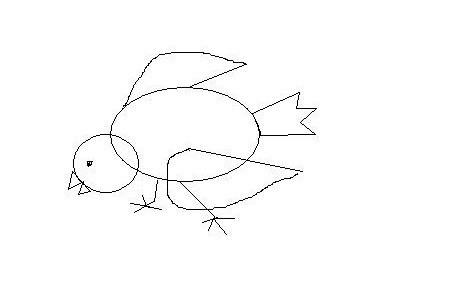 Теперь вам понятна последовательность рисования. Видите, стоит     немного изменить положение частей тела относит-ельно друг друга, и у жаворонка совсем другая поза. Чуть-чуть измените, положение головы, перенесите ее повыше, жаворонок уже не клюет зернышки, а сидит на гнезде, зорко смотрит по сторонам, охраняя птенцов.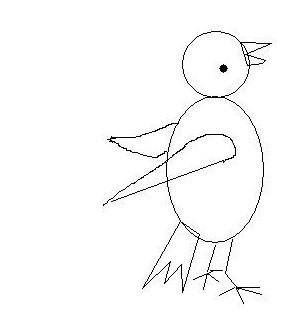 А теперь попробуем сделать набросок жаворонка, который взлетает.       Снова начинаю с овального туловища, пририсую к нему круглую головку с маленьким клювом. А теперь- развернутые крылышки. Начну их рисовать с изогнутой линии, похожей на закругленный угол, это внешняя часть крыла. Внутренняя часть - тоже закругленная, но уже более плавная линия, ее я разделяю на отдельные перышки. Точно так же рисую второе крыло. Остается хвост. В полете жаворонок расправляет его, хвост приобретает    треугольную форму, в нем   тоже можно прорисовать отдельные перышки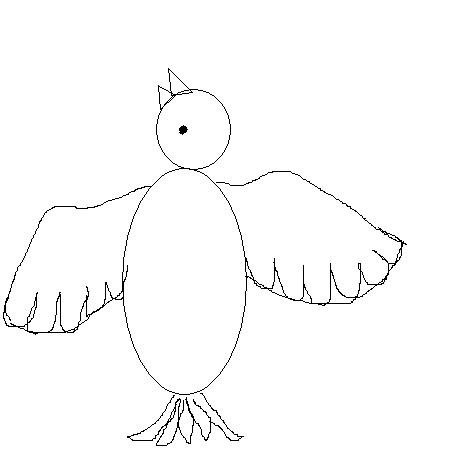 А теперь попробуйте составить свою композицию, изобразив жаворонков в самых разных позах, неподвижными и в движении, сидящими на земле и летящими. Сделайте набросок простыми карандашами. Если вам что-то не понравится в вашем наброске, вы можете воспользоваться ластиком и исправить его.2часть. Во время рисования включается музыка. Воспитатель помогает детям только советами, словесной подсказкой, не прибегая к прямому вмешательству в детский рисунок.3часть. После того, как дети закончили выполнять набросок простым карандашом, воспитатель предлагает им подумать, чем они будут раскрашивать набросок, какие используют изобразительные средства, простые карандаши. Он беседует с детьми о том, какое оперение у жаворонка. У полевого жаворонка перья верхней части тела землисто-бурого, коричневого цвета, а нижний – рыжевато-белого.В заключение – короткая беседа о содержании получившихся рисунков.Приложение №5.Встреча весны22 марта на Руси издавна отмечали праздник Жаворонки — день встречи весны. Звался этот день «Сороки». Сорок сороков. Сорок мучеников. Сорок святых. Цели: Пробудить в детях интерес к русскому фольклору, к богатому миру человеческих эмоций, связанных со старым традиционным бытом.Развивать у детей эмоциональный отклик на весенние проявления природы; эстетические чувства, переживания; творческие способности.Воспитывать гостеприимство, желание быть добрыми, щедрыми; уважительное отношение к русскому народному творчеству; традициям и обычаям народа.Расширять представления детей о жизни в старину.Познакомить с обычаями, традициями, праздниками русского народа; играми и развлечениями на праздниках.Продолжать знакомить с произведениями малого устного фольклора: закличками, прибаутками, песенками, пословицами, поговорками.Создавать у детей праздничное настроение при общении с русским фольклором; активизировать познавательную деятельность.Вызывать эмоциональный отклик на яркие народные образы.Показать взаимосвязь устного, изобразительного и музыкального искусств.Оборудование: Зал нарядно украшен вышитыми рушниками, цветными лентами, цветами.Уголок «Горница» с русской печью, предметами русского быта, кухонной утварью, накрыт скатертью столом. На столе самовар, хохломская посуда.Поляна (зеленый ковер), украшена цветами.Как испечь ЖаворонкиРецепт прост. Сухие дрожжи 1,5 чайной ложки муки пшеничной, 500 грамм соли, 1 чайная ложка сахара, 2-2,5 столовые ложки воды, 300 мл. теста. Тесто замесить плотное, дать подойти в два раза, обмять и на часик отправить в холодильник.После того, как тесто подошло, сформируйте булочки, смажьте верх и выпекайте 30-35 минут при температуре 190 гр..Для смазывания в маленькой чашечке необходимо заварить крепкий черный чай (пакетик), развести там 3 столовые ложки сахара, и 0,5 столовой ложки крахмала. Прогреть все это в микроволновке — получится такой сладкий чайный кисель.Действующие лица: Ведущий, Весна, Маша, Солнце, Земля, Птицы.Приложение№ 6Наблюдение за птицами на участке детского садаЦели:-учить различать птиц по оперению, размеру, голосу;-развивать наблюдательность, память;-воспитывать эмоционально-положительное отношение к птицам.Ход наблюденияТрава опять зазеленела, И закудрявились леса.«Весна! Весна! Пора за дело!»  - Звенят уж птичек голоса.Сухие прутики, солому, кусочки мха они несут-Все пригодится им для дома, чтоб для птенцов создать уют.И заливаются на ветках Синицы, воробьи, скворцы,Ведь скоро в гнездах будут детки - их желторотые птенцы.Воспитатель задает детям вопросы.♦ Какие птицы прилетают к нам на участок?♦ Как вы им помогаете?♦ Какого они размера?♦ Какую пользу приносят птицы?♦ Какая у них окраска?♦ Чем питаются?♦ Какие изменения в жизни птиц происходят осенью?♦ Каких птиц вы еще знаете? Трудовая деятельностьУборка снега на участке.Цели:- формировать трудовые умения.Подвижные игры«Лови - бросай».Цели:-учить ловить мяч, не прижимая его к груди;-бросать точно воспитателю двумя руками в соответствии с ритмом произносимых слов.«Салки».Цель: учить двигаться приставными шагами в разные стороны, действовать по сигналу.Индивидуальная работаПрыжки вверх с места.Цель: развивать прыгучесть, умение концентрировать мышечные усилия, сочетая силу с быстротой.Приложение №7ХОД ПРАЗДНИКАВедущий — В каждом селе, в каждой деревне в старину были свои обычаи посиделок, праздников, посвященных народному календарю. Собиралась молодежь, чтобы себя показать и других посмотреть. По народному календарю первый месяц весны богат праздниками. И мы сегодня празднуем День встречи весны — “Сороки”.Дети садятся на стулья.Аудиозапись пения птиц. Появляется Авдотья-Плющиха, поет акапелла «Ой, весна воротилась». Народный праздник в детском садуАвдотья: — Здравствуйте, ребятушки! Я Авдотья-Плющиха. Зимой Земля-матушка спала, «замерла», «замкнута» была, нельзя её тревожить было. Но пришла я, Авдотья-Плющиха, снег сплющила, он осел, ручьями побежал. Пробуждаю я Землю-матушку от зимнего сна. Решаю: Весну пускать или не пускать. А ведь люди ждут Весну, кличут, зазывают. Снаряжаю я Весну - красну, и поэтому ещё меня называют «Авдотья-Весновка». Мой праздник отмечают в марте. Говорят:Если в этот день Авдотья красна, то и весна красна.На Авдотью солнышко – лето погожее.Если на Авдотью снег – будет урожай.Ведущий: — Давайте золотые ворота для Весны - красны открывать. Это поможет весне силу удвоить, а зиму побороть. Но хоть «зима весну пугает, да сама тает», пусть весной часто бывают холода, но весна все равно победит, и мы ей в этом поможем.Все проходят цепочкой через ворота.Игра «Золотые ворота».Идет матушка-весна,Отворяй-ка ворота.Первый март пришел,Белый снег сошел.А за ним и апрельОтворил окно и дверь.А уж как пришел май,Солнце в терем приглашай!22 марта в православной России в честь сорока мучеников отмечает праздник «Сороки» или день весеннего равноденствия. Есть поверье, что в этот день из теплых стран прилетают сорок различных птиц. Первыми из теплых стран возвращаются кулики да жаворонки, которые несут на крыльях весну.Авдотья: — В старину люди верили, что именно с прилетом птиц наступает весна. Говорят пословицы: «Как птицы прилетят, так и теплота пойдет!», «Жаворонки все по дорожкам идут, перелетывают по проталинкам».— Весна, весна красная,Приди, весна, с радостью,С великой милостью,Со льном высоким,С корнем глубоким,С хлебом обильнымС ливнем обильным                                                                                                                                  — Будем весну встречать,Жаворонков завлекать,— Жавороночек, прилети,     Милина Х.Студену зиму унеси!Жавороночек, принесиВесну-красну на своем хвосту!Жавороночек, прилети к огням.Принеси ты нам тепла, летечка!Жавороночки, летите в поле,Несите здоровье:Первое – коровье,Второе – овечье,Третье – человечье!Поют Закличку «Жаворонушки».Чувиль-виль-виль, жаворонушки!Прилетите к нам, принесите намЛето тёплое, весну красную.Нам зима надоела весь хлеб переела.Весна-красна на чём пришла:                  Милана К.На кнутике, на хомутикеЧувиль виль виль, жаворонушки!Авдотья: — Жаворонок – одна из чистых божьих птиц. Есть легенда о происхождении жаворонка: Бог подбросил высоко вверх комочек земли и превратил его в серую, как земля, птичку. Жаворонка. Как божью птицу, жаворонка запрещалось употреблять в пищу, а убить считалось великим грехом. Жаворонка называли певцом Божьей Матери. Сам жаворонок так говорит о себе: «Я высоко летаю, песни воспеваю, Христа прославляю».— Согласно легенде, жаворонки вынимали колючие тернии из тернового венца распятого Христа. Поднявшись высоко в небо, жаворонок проводит время в молитвах. Потом, внезапно замолкнув, взмывает ещё выше и летит на исповедь к самому Богу.— Люди пекли из теста жаворонков, выходили с ними на гулянья, зазывали, кликали весну. И мы с вами  испекли своих жаворонков.Исполняет мелодично акапелла закличку, повторяя несколько раз:Жаворонушки, перепелушки,                  МатвейПрилетите к нам, принесите намВесну красную да красно летеце .Авдотья: — А ну, ребятки, вставайте, с жаворонком поиграйте!Игра «Жаворонок».Дети стоят в кругу, ребенок (жаворонок) ходит за кругом с колокольчиком, проговаривая слова:В небе жаворонок пел, колокольчиком звенел,Порезвился в тишине, спрятал песенку в траве,Тот, кто песенку найдет, будет счастлив целый год.Дети закрывают глаза, водящий прячет колокольчик за ребенком, нашедший звонит в колокольчик, затем происходит смена ведущего.ведущий: — Вышли мы погулять, Весну красную встречатьНеобычно это как-то: где искать ее и как?Авдотья: — Сейчас я расскажу вам сказку «Как Весна Зиму поборола».Жила-была в одном селе Машенька. Сидела она под окном с березовым веретеном и приговаривала…Машенька: — Когда весна придет и с гор снег скатится, а по лужкам разольется вода, напеку тогда я куликов с жаворонками и с подружками Весну пойду встречать, в село кликать - звать.Авдотья: — Зима-то и не уходит, все морозы кует. Наскучила она всем холодная, студеная, руки-ноги ознобила, холод - стужу напустила. Что тут делать? Беда!Надумала Маша идти Весну искать. Собралась и пошла. Пришла в поле, села на пригорочек и зовет Солнце…Машенька: — Солнышко, солнышко, красное ведрышко,Выгляни из-за горы, выгляни до вешней поры!Авдотья: — Люди ждали теплое солнышко, называли ласково, уважительно Ярило-солнышко.Красны девицы,Да добры молодцы,Собирайтесь, наряжайтесь,На гулянье отправляйтесь.— В хоровод встаем, в гости солнышко зовем.Хоровод «Солнышко».Дети встают в хоровод, говорят заклички о солнышке:Дети: Анна«Приди, приди, солнышко,                  «Солнышко-ведрышко,Загляни в оконышко,                            Выгляни в окошечко!Засвети щедрее,                                     Солнышко, нарядись,Всех согрей скорее».                                Красное, покажись».Дети: Лиза Т.«Солнышко-колоколнышко,                   «Солнышко,солнышко,Ты пораньше взойди,                                   Красное семенышко,Нас пораньше разбуди,                                  Выйди поскорее,Нам в поля бежать,                                       Будь к нам подобрее!»Нам весну встречать».Песня «Зима проходит».Авдотья: — Выглянуло Солнце из-за горы, Маша и спрашивает:Машенька: -Видело ли ты, Солнышко, Весну-Красну?Солнышко - Тимофей— Не встретила я Весну, а видела старую Зиму.Видела, как она лютая от Весны ушла, от красной бежала,В мешке стужу несла, холод на землю трясла.А Весна про то не знает.Иди, красная девица, ищи Весну. Зови ее в свои края.Авдотья: — Пошла Маша искать Весну. Куда Солнце катится по синему небу, туда и она идет. Долго шла. Встретила она Землю-матушку.Машенька: — Земля-матушка, ты Весну не встречала?Земля-матушка:  Лиза В.— Меня весна разбудила,К новой жизни пробудила.Вот уже снег последний в поле тает,Теплый пар восходит от земли,И кувшинчик синий расцветаетИ зовут друг друга журавли.Юный лес, в зеленый дым одетый,Теплых гроз нетерпеливо ждет,Всё весны дыханием согрето —Всё вокруг и любит и поет.Авдотья: — Солнышко согрело землю, растаял снег, всюду побежали журчащие ручейки.Хоровод-игра «Ручеёк».Это старинная игра-обряд, которая символизировала таяние снега. Нужно встать парами, взяться за руки и поднять их вверх, чтобы получился ручеёк. Под пение (музыку) ведущий входит в ручеёк и берёт себе пару. Кто остался один, тот и водит, выбирая себе кого захочет.— Так и бежит ручеёк вперёд и вперёд. И вместе с этим бегом приближается ВеснаАвдотья: — А вот и первые весны вестники-птицы, давайте у них спросим.Машенька: —  Птицы, а вы Весну не видели?Птицы: — Видели, видели. Это она нас с юга домой позвала.Авдотья: — Расскажите птицы, где вы бывали?Что вы видали? Хорошо ли жили, с кем дружили?Птицы:  Тая— Мы скучали по деревне,По скворечне, по деревьям,По соседу — воробью.— Первыми из теплых стран возвращаются кулики да жаворонки, ведут за собой сорок птиц, которые несут на крыльях весну.Ведущий: — Каких вы птиц знаете, сейчас мы узнаем.Загадывает загадки:— Спереди у птички шильце,Позади у птички вильце!Сама птичка мала,А за морем была. (Ласточка.)— Всех перелетных птиц черней,В пашне ищет он червей,Взад-вперед по пашне вскачь,А зовется птица… (грач).— В лесу ночном горюет птица,Она назвать себя боится.– Ку-ку… Ку-ку…Не спит опушка,А птицу эту звать… (кукушка).— Мы построили вдвоемДля гостей весенних дом,А верней сказать – дворец.Прилетай сюда… (скворец).Авдотья: — Весна идет, торопится. Встречали Веснушку-Весну в праздник «Благовещение». На Благовещение, говорят, весна зиму поборола. А ещё говорили: «Благовещение – птиц отпущение». Отпускали в этот день всех птиц на волю. Выпуская птиц приговаривали:Синички-сестрички,                                ГришаТетки-чечетки,Краснозобые снегирюшки,Щеглята-молодцы,Воры воробьи!Вы по воле полетайте,Вы на вольной поживите,К нам весну скорей ведите!Авдотья: — Стала тут и Маша Весну кликать — звать.Маша: — Ой, Весна-Весна, добрая матушка! Ты иди в наши края, прогони Зиму лютую.Песня-хоровод «Ой, бежит ручьем вода» (общая).Авдотья: — Красны девицы да добры молодцы, в хоровод вставайте, Веснушку-весну зазывайте!Дети произносят заклички.1-ый ребенок:— Приди, Весна, Весна-красна,Со льном высоким,С корнем глубоким,С хлебом обильным.2-ой ребенок:— Приди к нам, Весна, с радостью,С великой милостью,С рожью зернистой,С пшеничкой золотистой.Звучит радостное щебетание птиц (фонограмма). Весна входит с коромыслом, на котором одно ведро тёмное, второе светлое – в нём лежат фигурки птичек из бумаги.Весна: — Я Весна красна!Бужу землю ото сна,Наполняю соком почки,На лугу ращу цветочки.Прогоняю с речек лёд,Светлым делаю восход.Всюду: в поле и в лесу,Людям радость я несу!— Я, Весна-красна,К вам на праздник пришла,Ветку вербы принесла.Весна проходит, дотрагиваясь до детей веточкой вербы.Весна: — Дай, вербочка, детушкам здоровья. Как вербочка растет, так и ты расти. Верба бьет, да не до слез. Верба красна, бьет не напрасно.Авдотья: — Весна-красна, а что это у тебя за коромысло?Весна: — Коромысло не простое. Видите на нём два волшебных ведёрка? В одном, тёмном, тёмная ночь живёт. В другом, светлом, ясный день.Ведущий 2: — Ой, как интересно. А какое из них легче, а какое тяжелее?Весна: — Сейчас оба ведра по весу сравнялись. Ведь сегодня день весеннего равноденствия, день равен ночи. А дальше светлое ведро всё тяжелее становиться будет, потому что день расти начинает.Ведущий 1:— Мы встретились с Весною,О ней мы все узнали.Хочу, чтоб о весне прекраснойРодным вы дома рассказали!Авдотья: — Молодцы ребята. За ваше старание примите от меня угощение. Вот вам пирожки – «жаворонушки». Не забудьте, ребятушки, дома птичек тоже угостить, чтобы птички прилетели к вашему дому.Авдотья раздает угощение, приговаривая:Жаворонки прилетели,               ПлатонНа головку деткам сели.Хоть птицы к нам возвращаются,А до тепла еще далеко –40 мучеников,40 утренников,40 заморозков.Автодья прощается. Звучит музыка. Праздник закончен.